 МЫ В "СОЗВЕЗДИИ" 

Наши "звёздочки" художественного отделения стали лауреатами и дипломантами III Международного многожанрового конкурса-фестиваля "Созвездие Южного Урала".
Конкурс проходил на базе Челябинского государственного института культуры при поддержке Министерства культуры Челябинской области.

 Лауреат I степени:
Варя Наумец
 Лауреаты II степени:
Дарья Ковыляева,
Анастасия Голдина.
 Лауреат III степени:
Полина Ступина.
(преподаватель Наталья Александровна Кнышова )
 Дипломанты I степени:
Анастасия Сафонова,
Ева Черепанова,
Ева Ряхова.
 Дипломант II степени:
Анна Байдакова.
(преподаватель Елена Александровна Козина)

МОЛОДЦЫ! 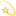 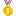 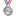 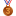 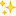 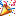 